TEACHING SPEAKING THROUGH QUESTION GAME AT  SMP DHARMA KARYA BERINGIN A ThesisByARMITA SARIRegistration Number : 171224083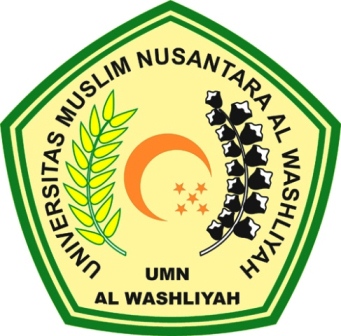 ENGLISH EDUCATION DEPARTEMENTFACULTY OF TEACHER TRAINING AND EDUCATIONUNIVERSITAS MUSLIM NUSANTARA AL WASHLIYAHMEDAN2021TEACHING SPEAKING THROUGH QUESTION GAME AT  SMP DHARMA KARYA BERINGINSubmitted to the Faculty of Teachers Training and Educations University Muslim Nusantara Al-Washliyah  in Partial Fulfillment of the RequirementsFor English Language Education Study Program ByARMITA SARIRegistration Number : 171224083ENGLISH EDUCATION DEPARTEMENTFACULTY OF TEACHER TRAINING AND EDUCATIONUNIVERSITAS MUSLIM NUSANTARA AL WASHLIYAHMEDAN2021